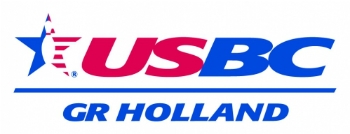 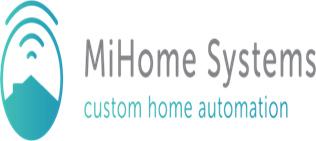 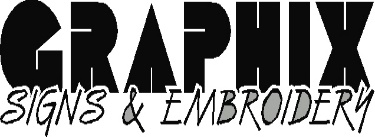                                                             500/600/700 TournamentOpen to members of the Greater Holland USBC ---USBC CertifiedNorthland Lanes----Singles Event Only; Handicap & Actual Prize ListGreater Holland USBC  1668 Waukazoo  Holland, MI 49424Tournament manager- Jim DeGraaf, Phone: 616.399.4005Entry Fee: $35.00 (must accompany entry as spots)	Prize Fund $20.00 	Bowling Fee $12.00 	Expense Fee $3.00 Name: _______________________________USBC # ___________ Average: ____  Address: _______________________________City/ zip: ____________$35.00 Open to all USBC certified bowlers in the Greater Holland USBC who have ever bowled a certified 500, 600 or 700 series Bowl only once. Bowl 4 games (lowest game thrown out) 90% handicap from 230 scratch NOTE AVERAGE REQUIREMENTS: Entrants shall use the Greater Holland Bowling Assoc. tournament average, based on 18 games or more over a 3-year period. If   no tournament average, then entrants will use their highest 2020-2021 average established in a USBC certified league. If no previous seasons average, entrant shall use their highest current average of 21 games or more, verified with an individual record sheet. If none of the above applies, entrant shall bowl scratch at 230. NO TEN PIN RULE. USBC Rules 319c, 319d, and 319e shall apply to all entrants. This rule will apply at the time of bowling and bowling and only averages of 21 games or more will be considered 6. USBC Tournament Rules in effect Any bowler submitting a lower average than can be proven will forfeit rights to entry fees and prize monies. If submitting a higher aver than required, score will be determined on same Prize monies returned 100%. Prize ratio to be based on 1 in 5 entrants. There will be an actual and handicap prize list. 75% handicap, 25% actual Squads limited to 4 entrants per lane. -Entries close last day of the tournament if spots are available.                                               CHECK TOURNAMENT AND DATE DESIRED The division you bowl in is based on your highest series in the last 5 years.                                               CHECK TOURNAMENT AND DATE DESIRED The division you bowl in is based on your highest series in the last 5 years.                                               CHECK TOURNAMENT AND DATE DESIRED The division you bowl in is based on your highest series in the last 5 years. Women’s Tournament     500   600   700  Saturday, December 4—1:00PM Sunday, December 5 —1:00PM Saturday, December 11—1:00PM Sunday, December 12 –1:00PM 	  Open Tournament 	                                      Saturday, December 4—1:00PM                                                                                                              Sunday, December 5—1:00PM  500   600   700                                 Saturday, December 11—1:00PM                                                                         Sunday, December 12 —1:00PM   	  Open Tournament 	                                      Saturday, December 4—1:00PM                                                                                                              Sunday, December 5—1:00PM  500   600   700                                 Saturday, December 11—1:00PM                                                                         Sunday, December 12 —1:00PM   	  Open Tournament 	                                      Saturday, December 4—1:00PM                                                                                                              Sunday, December 5—1:00PM  500   600   700                                 Saturday, December 11—1:00PM                                                                         Sunday, December 12 —1:00PM   